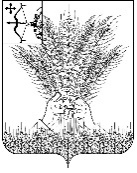 РОССИЙСКАЯ ФЕДЕРАЦИЯДУМА КИКНУРСКОГО МУНИЦИПАЛЬНОГО ОКРУГА КИРОВСКОЙ ОБЛАСТИпервого созываРЕШЕНИЕОб утверждении Положения
«О собраниях и конференциях граждан в муниципальном образовании Кикнурский муниципальный округ Кировской области»В соответствии со статьями 29, 30 Закона РФ от 06.10.2003 № 131-ФЗ "Об общих принципах организации местного самоуправления в Российской Федерации" и Уставом муниципального образования Кикнурский муниципальный округ  Дума Кикнурского муниципального округа РЕШИЛА:
        1. Утвердить Положение "О собраниях и конференциях граждан в муниципальном образовании Кикнурский муниципальный округ Кировской области согласно приложения.2.  Признать утратившими силу:2.1. решение Кикнурской районной Думы Кировской области от 26.04.2006 № 31 «Об утверждении Положения о порядке организации и проведения собраний (конференций) граждан в муниципальном образовании Кикнурский муниципальный район Кировской области»;2.2. решение Кикнурской поселковой Думы Кикнурского района Кировской области от 29.12.2010 № 135 «Об утверждении Положения о собраниях и конференциях граждан в муниципальном образовании Кикнурское городское поселение Кикнурского района Кировской области»;2.3. решение Кикнурской сельской Думы Кикнурского района Кировской области от 14.11.2016 № 118 «Об утверждении Положения о собраниях и конференциях граждан в муниципальном образовании Кикнурское сельское поселение Кикнурского района Кировской области».3. Настоящее решение подлежит опубликованию в Сборнике муниципальных правовых актов органов местного самоуправления муниципального образования Кикнурский муниципальный округ Кировской области и размещению на официальном сайте муниципального образования Кикнурский муниципальный округ Кировской области в сети Интернет.Председатель Думы Кикнурского муниципального округа                                                 В.Н. СычевГлава Кикнурского муниципального округа                                                                      С.Ю. Галкин___________________________________________________________________ПОДГОТОВЛЕНО  СОГЛАСОВАНОПриложение УТВЕРЖДЕНОрешением Думы Кикнурского муниципального округа Кировской областиот 10.06.2021  № 11-121Положение
«О собраниях и конференциях граждан в
муниципальном образовании Кикнурский муниципальный округ Кировской области»Настоящее Положение разработано в соответствии с Федеральным законом от 06.10.2003 № 131-ФЗ "Об общих принципах организации местного самоуправления в Российской Федерации", Уставом муниципального образования Кикнурский муниципальный округ Кировской области и определяет порядок проведения собраний и конференций в целях обсуждения вопросов местного значения и информирования населения о деятельности органов местного самоуправления и должностных лиц местного самоуправления.Глава 1. ОБЩИЕ ПОЛОЖЕНИЯ       Статья 1. Понятие собрания и конференции граждан1. Собрания и конференции граждан являются формами непосредственного участия населения в осуществлении местного самоуправления.2. Собрание граждан - это совместное присутствие граждан в специально отведенном или приспособленном для этого месте для обсуждения вопросов местного значения муниципального образования Кикнурский муниципальный округ Кировской области (далее – Кикнурский муниципальный округ), информирования населения о деятельности органов местного самоуправления и должностных лиц местного самоуправления.3. Конференция граждан - это собрание делегатов от дома, улицы, квартала, населенного пункта, не являющегося муниципальным образованием.
     Статья 2. Принципы проведения собрания и конференции граждан1. Участие граждан Российской Федерации в собраниях и конференциях является свободным и добровольным.2. В собраниях и конференциях вправе принимать участие граждане, достигшие 18-летнего возраста (кроме собраний и конференций по вопросам организации и осуществления территориального общественного самоуправления), проживающие на территории муниципального образования Кикнурский муниципальный округ.3. Собрания и конференции граждан проводятся по инициативе населения муниципального образования Кикнурский муниципальный округ, Думы Кикнурского муниципального округа, главы Кикнурского муниципального округа, а также в случаях, предусмотренных уставом территориального общественного самоуправления.4. Для назначения собрания и конференции граждан по инициативе населения в Думу Кикнурского муниципального округа должна обратиться инициативная группа граждан численностью не менее 5 человек.
В обращении указываются:Цель проведения собрания или конференции;вопросы, предлагаемые для обсуждения;место и время проведения собрания или конференции;фамилия, имя, отчество, дата рождения, адрес места жительства, серия, номер и дата выдачи паспорта или заменяющего его документа члена инициативной группы;лица, уполномоченные действовать от имени инициативной группы.
   К обращению должен быть приложен протокол собрания инициативной группы. Обращение подписывается всеми членами инициативной группы.5. Собрания и конференции граждан, проводимые по инициативе населения, назначаются Думой Кикнурского муниципального округа.
        6. Собрания и конференции граждан, проводимые по инициативе Думы Кикнурского муниципального округа или главы Кикнурского муниципального округа назначаются соответственно Думой или главой округа.Глава 2. ПОРЯДОК ОРГАНИЗАЦИИ И ПРОВЕДЕНИЯ СОБРАНИЯ ГРАЖДАН     Статья 3. Подготовка собрания1. Подготовку собрания граждан обеспечивает инициатор собрания.
       2. Обеспечение правопорядка при проведении собрания возлагается на инициатора собрания. Инициатор собрания вправе заблаговременно обратиться в правоохранительные органы с просьбой об их участии в обеспечении правопорядка.        3. Собрание может проводиться в помещении или на открытой местности.4. В соответствии с инициативой Дума Кикнурского муниципального округа или глава Кикнурского муниципального округа назначают дату, время и место проведения собрания, о чем заблаговременно оповещают население через средства массовой информации или иным способом.
Статья 4. Правомочность собранияСобрание считается правомочным, если в нем приняло участие не менее двух третей жителей соответствующей территории, части территории, достигших 18-летнего возраста.     Статья 5. Порядок проведенияДля проведения собрания его участниками избирается президиум в составе председателя и секретаря собрания, принимается повестка дня, утверждается регламент.2. Избрание состава президиума, утверждение повестки дня, регламента проведения собрания осуществляется большинством голосов от числа участников собрания.3. Собрание граждан может принимать обращения к органам местного самоуправления и должностным лицам местного самоуправления, а также избирать лиц, уполномоченных представлять собрание граждан во взаимоотношениях с органами местного самоуправления и должностными лицами местного самоуправления. Обращение принимается большинством голосов от числа присутствующих.4. Собрание граждан, проводимое по вопросам, связанным с осуществлением территориального общественного самоуправления, принимает решения по вопросам, отнесенным к его компетенции уставом территориального общественного самоуправления.5. В голосовании участвуют только жители, включенные в список участников собрания. Представители органов государственной власти, органов местного самоуправления и иные уполномоченные лица, присутствующие на собрании, обладают правом совещательного голоса и в голосовании не участвуют.6. Процедура проведения собрания отражается в протоколе собрания, который ведется секретарем собрания. В протоколе должны быть указаны: дата и место проведения собрания, общее число граждан, проживающих на соответствующей территории и имеющих право участвовать в собрании, количество присутствующих, инициатор собрания, состав президиума, повестка дня, содержание выступлений, принятые обращения (решения), результаты голосования по ним.7. Протокол собрания, подписанный председателем и секретарем, с материалами собрания передается в орган, принявший решение о его проведении.Глава 3. ПОРЯДОК ОРГАНИЗАЦИИ И ПРОВЕДЕНИЯ КОНФЕРЕНЦИИ ГРАЖДАН     Статья 6. Подготовка конференции граждан1. Полномочия собрания могут осуществляться конференцией граждан (далее - конференция), на которую может быть вынесено обсуждение любого вопроса местного значения, в случае, когда созвать собрание не представляется возможным.2. Подготовку конференции обеспечивает инициатор конференции.
       3. Конференция может проводиться в помещении или на открытой местности.4. В соответствии с инициативой Дума Кикнурского муниципального округа или глава Кикнурского муниципального округа назначают дату, время и место проведения конференции, о чем заблаговременно оповещают население через средства массовой информации или иным способом.
     Статья 7. Выдвижение делегатов на конференцию1. Выдвижение делегатов на конференцию осуществляется по следующим нормам представительства:на территориях с количеством граждан:
- до 500 чел. - 1 делегат от 10 граждан;
- от 501 до 1000 чел. - 1 делегат от 20 граждан;
- от 1001 до 2000 чел. - 1 делегат от 40 граждан;
- от 2001 до 4000 чел. - 1 делегат от 80 граждан;
- свыше 4001 чел. - 1 делегат от 200 граждан.
       2. Выдвижение и выборы делегатов на конференцию проводятся на собраниях жителей подъездов дома, группы домов, улицы, квартала, населенного пункта в форме сбора подписей жителей в подписных листах (Приложение), либо протокола собрания жителей подъездов дома, группы домов, улицы, квартала, населенного пункта.3. По инициативе жителей, от которых выдвигается делегат на конференцию, в соответствии с установленной нормой представительства, в подписной лист вносится предлагаемая кандидатура. Жители, поддерживающие эту кандидатуру, расписываются в подписном листе. Если возникает альтернативная кандидатура, то заполняется другой подписной лист.
        4. Выборы делегатов конференции считаются состоявшимися, если в голосовании приняло участие большинство жителей дома, группы домов, улицы, квартала или более половины жителей территории, на которой проводится конференция, и большинство из них поддержало выдвинутую кандидатуру. Если выдвинуто несколько кандидатов в делегаты, то избранным считается кандидат, набравший наибольшее число голосов от числа принявших участие в голосовании. Статья 8. Правомочность конференцииКонференция правомочна, если в ней приняло участие не менее двух третей делегатов, представляющих жителей соответствующей территории, достигших 18-летнего возраста.Статья 9. Порядок проведения конференции1. Для проведения конференции его участниками избирается президиум в составе председателя, секретаря, принимается повестка дня, утверждается регламент.2. Избрание состава президиума, утверждение повестки дня, регламента проведения конференции осуществляется большинством голосов от числа участников.3. Конференция может принимать обращения к органам местного самоуправления и должностным лицам местного самоуправления. Обращение принимается большинством голосов от числа присутствующих участников конференции.4. В голосовании участвуют жители, включенные в список участников конференции, зарегистрированные в качестве делегатов. Представители органов государственной власти, органов местного самоуправления и иные уполномоченные лица, присутствующие на конференции, имеют право совещательного голоса и в голосовании не участвуют.5. Процедура проведения конференции отражается в протоколе, который ведет секретарь. В протоколе указываются: адреса домов, наименование населенных пунктов муниципального образования, жители которых участвуют в конференции, число делегатов, зарегистрированных в качестве участников конференции, инициатор, дата, время и место проведения конференции, состав президиума, полная формулировка рассматриваемого вопроса (вопросов), фамилии выступающих, краткое содержание выступлений по рассматриваемому вопросу (вопросам), принятое обращение, список участвующих в конференции представителей органов местного самоуправления.6. Протокол конференции, подписанный председателем и секретарем, с материалами конференции передается в орган, принявший решение о ее проведении.Глава 4. ЗАКЛЮЧИТЕЛЬНЫЕ ПОЛОЖЕНИЯСтатья 10. Оформление и доведение обращения собрания, конференции граждан до органов местного самоуправления и должностных лиц местного самоуправления1. Принятое собранием, конференцией обращение, подписанное председателем и секретарем, с указанием почтового адреса инициатора собрания, конференции доводится до адресата.2. Обращение собрания, конференции подлежит официальному опубликованию (обнародованию).3. Обращение собрания, конференции не может нарушать имущественные и иные права граждан, объединений граждан и организаций.      Статья 11. Рассмотрение обращения собрания, конференции граждан1. Обращение, принятое собранием, конференцией, подлежит обязательному рассмотрению органами местного самоуправления и должностными лицами местного самоуправления к компетенции которых отнесено решение содержащихся в обращениях вопросов, с направлением письменного ответа.2. Инициатор собрания, конференции или лицо, уполномоченное собранием, конференцией, вправе обжаловать отказ в принятии или рассмотрении обращения собрания, конференции, а также решение, принятое Думой Кикнурского муниципального округа, главой Кикнурского муниципального округа, в судебном порядке.Статья 12. Обжалование решений и действий (бездействия), нарушающих право граждан на проведение собрания, конференции
         Решения и действия (бездействие) органов местного самоуправления, должностных лиц местного самоуправления, нарушающие право граждан на проведение собрания, конференции, могут быть обжалованы в суд в порядке, установленном законодательством Российской Федерации.Статья 13. Вступление в силу Положения
        Настоящее Положение вступает в силу со дня его официального опубликования.
ПРИЛОЖЕНИЕ10.06.2021№11-121                                                      пгт Кикнур                                                      пгт Кикнур                                                      пгт Кикнур                                                      пгт КикнурКонсультант- юрист отдела по организационно-правовым и кадровым вопросам            С.В. РычковаЗаведующий отделомпо организационно-правовым и кадровым вопросам                       Т.В. Ваганова     
                                           ПОДПИСНОЙ ЛИСТ     
     ______________________________________________________________

     _____________________________________________________________                         (наименование дома, улицы, квартала, с указанием населенного пункта)     
     Мы, нижеподписавшиеся, поддерживаем инициативу о выдвижении

     ______________________________________________________________

     ______________________________________________________________                                                   (Ф.И.О., адрес делегата)делегатом на конференцию жителей по вопросу ________________________________________________________________ ________________________________________________________________                                           (формулировка вопроса (вопросов)________________________________________________________________№
п/пФамилия,
имя,
отчествоДата
рожденияАдрес
места
жительстваДата
подписания
листаПодпись лица,
поддержавшего инициативуПодписной лист удостоверяю:______________________________________                                                                         (фамилия, имя, отчество, дата рождения,________________________________________________________________        место жительства собиравшего подписи (уполномоченного инициативной группы)________________________________________________________________

________________________________________________________________                                                                    (подпись и дата)